Краткий инструктаж по технике безопасности при использовании 3d-ручкиПодготовка рабочего места. Перед началом работы следует очистить рабочее место от посторонних вещей и предметов, которые могут осложнить вашу работу и ухудшить само изделие. На рабочем месте не должно быть ничего лишнего, что мешало бы производить работу аккуратно, либо что могло бы испортиться при попадании капель горячего пластика. Подключение. При подключении инструмента поверхность стола, ваши руки и сама ручка должны быть сухими. Не держите поблизости жидкости, проливание которых может привести к короткому замыканию. При работе с 3d-ручкой необходимо избегать контакта с нагревательным элементом.Использование. Не прикасайтесь к готовому объекту, пока не будете полностью уверены, что он остыл. Не трогайте стержень ручки во время работы или сразу после выключения. Неприятный запах. Если вы почувствовали резкий, неприятный запах, выключите ручку из сети и положите на твердую ровную поверхность до выяснения причин поломки. Ни в коем случае не пытайтесь разобрать инструмент самостоятельно. 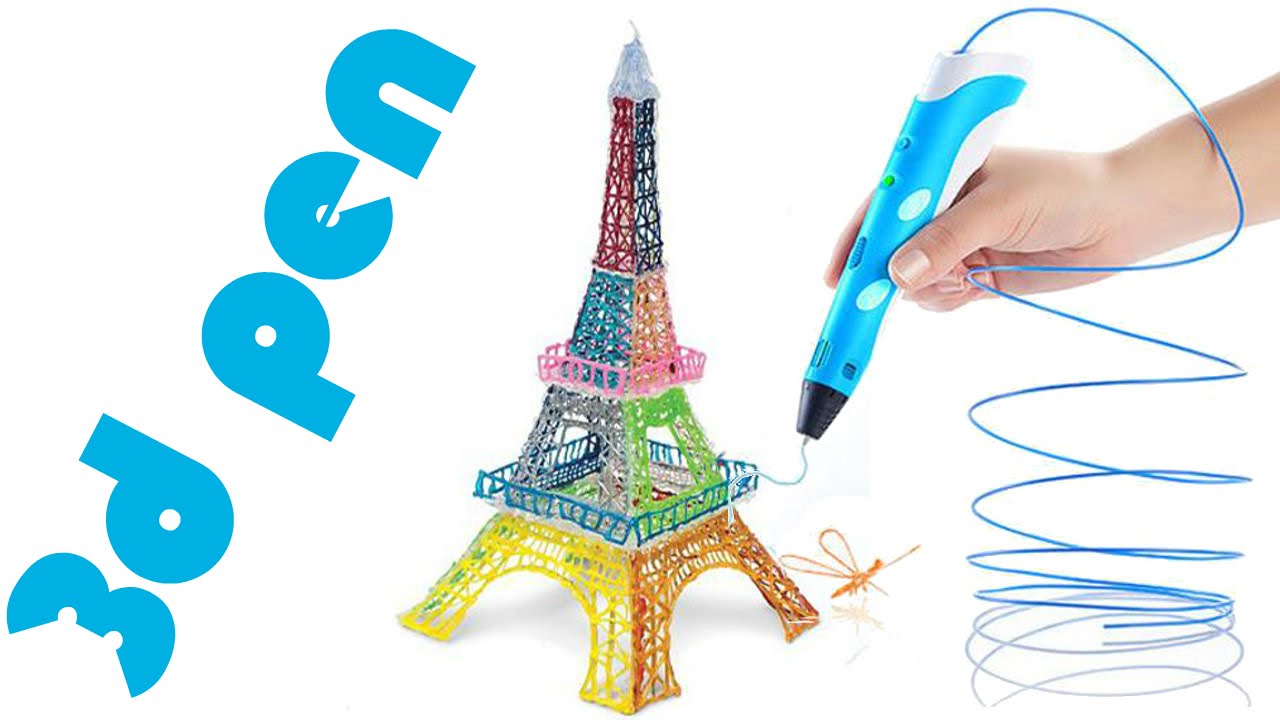 Краткий инструктаж по технике безопасности при использовании 3d-ручкиПодготовка рабочего места. Перед началом работы следует очистить рабочее место от посторонних вещей и предметов, которые могут осложнить вашу работу и ухудшить само изделие. На рабочем месте не должно быть ничего лишнего, что мешало бы производить работу аккуратно, либо что могло бы испортиться при попадании капель горячего пластика. Подключение. При подключении инструмента поверхность стола, ваши руки и сама ручка должны быть сухими. Не держите поблизости жидкости, проливание которых может привести к короткому замыканию. При работе с 3d-ручкой необходимо избегать контакта с нагревательным элементом.Использование. Не прикасайтесь к готовому объекту, пока не будете полностью уверены, что он остыл. Не трогайте стержень ручки во время работы или сразу после выключения. Неприятный запах. Если вы почувствовали резкий, неприятный запах, выключите ручку из сети и положите на твердую ровную поверхность до выяснения причин поломки. Ни в коем случае не пытайтесь разобрать инструмент самостоятельно. 